Załącznik nr 3 do Ogłoszenia o naborze na kandydatów na ekspertów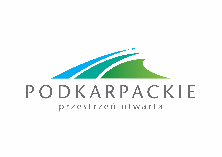 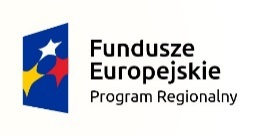 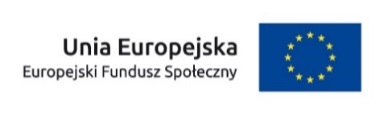 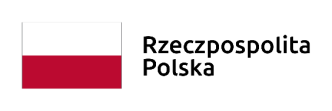 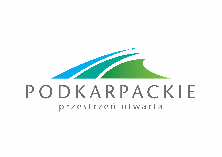 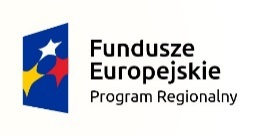 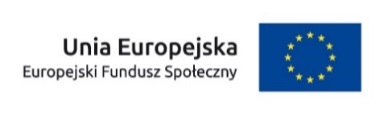 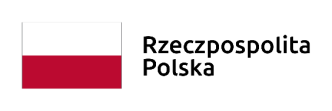 - wzór Karty weryfikacji merytorycznej wniosku o wpis do Wykazu na ekspertów RPO WP 2014-2020 - Karta weryfikacji merytorycznej wniosku o wpis do Wykazu kandydatów na ekspertów RPO WP 2014-2020 Weryfikacja merytoryczna etap I1.3.Czy kandydat uzyskał pozytywny wynik weryfikacji na I etapie oceny merytorycznej?	TAK 		    NIE1.4. Czy w Ogłoszeniu została przewidziana dodatkowa weryfikacja kandydata?	TAK 		    NIEWeryfikacja merytoryczna etap IIDodatkowa weryfikacja merytoryczna kandydata została przeprowadzona w formie …… (wpisać zgodnie z Ogłoszeniem, jeśli dotyczy). Krótki opis przeprowadzonej weryfikacji/ liczba uzyskanych punktów z pisemnego testu itp. .……………………………… …………. ………………………………………………… …………………… …………….………………………… ………………………… … ……………………………… ……………………… ……………….. Czy kandydat uzyskał pozytywny wynik weryfikacji na II etapie oceny merytorycznej?	TAK 		    NIEPODSUMOWANIE WERYFIKACJI KANDYDATAUzasadnienie (tylko w przypadku negatywnego wyniku):………………………………………………………………………………………………………..Czy kandydat jest zaopiniowany pozytywnie do wpisu do Wykazu kandydatów na ekspertów RPO WP 2014-2020? 	TAK 		    NIEDziedzina, do której kandydat ubiega się o wpis do Wykazu Ekonomia społecznaRola, w ramach której kandydat ubiega się o wpis:Udział w wyborze projektów do dofinansowania 	Wykonywanie zadań związanych z realizacją praw i obowiązków IP WUP wynikających z umów o dofinansowanie projektów albo decyzji o dofinansowaniu projektów zawartych w ramach RPO WP 2014-2020Nazwisko i imię osoby ubiegającej się o wpis do Wykazu Data wpływu wniosku o wpis do WykazuLp.Kryteria merytoryczneTAKNIENIE DOTYCZYUwagiWskazać uwagi do wniosku i załączników. W przypadku konieczności przekazania przez kandydata pisemnych wyjaśnień/dodatkowych dokumentów wpisać informację na ten tematWeryfikacja po uzyskaniu od kandydata pisemnych wyjaśnień /dodatkowych dokumentówWeryfikacja po uzyskaniu od kandydata pisemnych wyjaśnień /dodatkowych dokumentówWeryfikacja po uzyskaniu od kandydata pisemnych wyjaśnień /dodatkowych dokumentówWeryfikacja po uzyskaniu od kandydata pisemnych wyjaśnień /dodatkowych dokumentówLp.Kryteria merytoryczneTAKNIENIE DOTYCZYUwagiWskazać uwagi do wniosku i załączników. W przypadku konieczności przekazania przez kandydata pisemnych wyjaśnień/dodatkowych dokumentów wpisać informację na ten tematTAKNIENIE DOTYCZYUwagiW przypadku uwag do  pisemnych wyjaśnień/dodatkowych dokumentów lub gdy dokumenty nie wpłynęły we właściwej formie lub w wymaganym terminie wpisać informację na ten temat1.1Czy pisemne wyjaśnienia/dodatkowe dokumenty wpłynęły w terminie we właściwej formie?1.2Czy kandydat posiada wiedzę, umiejętności, doświadczenie lub wymagane uprawnienia   w dziedzinie objętej RPO WP 2014-2020?Imię i nazwisko weryfikującegoZatwierdził:Imię i nazwisko Przewodniczącego Komisji  ………………………………………………………………………………Data i podpis weryfikującegoData i podpis Przewodniczącego